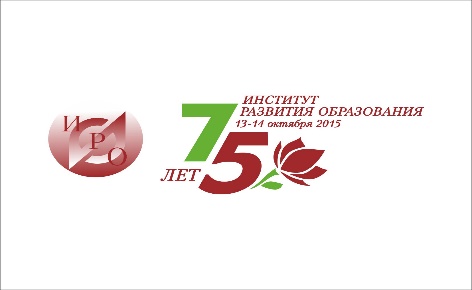 Программа обучающего семинара-практикума: «Создание муниципального межшкольного спортивного клуба: механизмы создания и функционирования»Цель проведения семинара: сконцентрировать усилия педагогического и спортивного сообщества   на выявление и анализ условий и факторов, способствующих созданию муниципального межшкольного спортивного клуба.Задачи:  - ознакомление с методикой создания муниципального межшкольного спортивного клуба; - разработка и обоснование предложений по внедрению механизмов функционирования муниципального межшкольного спортивного клуба; -  анализ возможностей межведомственного взаимодействия по созданию муниципального межшкольного спортивного клуба; -  анализ возможностей межшкольного взаимодействия по созданию муниципального межшкольного спортивного клуба; Место проведения: МОУ Ивняковская СОШМодераторы: -  Шаброва В.А,  - Рощина Г.О., заведующий кафедрой укрепления и сохранения здоровья участников образовательного процесса, кандидат педагогических наук.Выступающие: - Жаворонкова Л.В., заместитель начальника отдела общего и дополнительного образования департамента Ярославской области.-  Чешуина Е.И., старший преподаватель  кафедры укрепления и сохранения здоровья ГОАУ ЯО ИРО.- Золотов  В.К. руководитель Федерации футбола Ярославской области.- Рощина Г.О., кандидат педагогических наук, заведующий кафедрой укрепления и сохранения здоровья ГОАУ ЯО ИРО.Время проведения: с 10 час до 14 час.Вопросы для обсуждения:Школьный спортивный клуб: цели, задачи в условиях современной школы.Анализ эффективных механизмов создания межшкольного спортивного клуба;Механизмы функционирования межшкольного спортивного клуба;Финансирование межшкольного спортивного клуба;Причины и условия, способствующие вовлечению в спортивно-массовую деятельность школьников в школе;Мотивация педагога по его привлечению к созданию и реализации межшкольного спортивного клуба;Психологические особенности детей и подростков и проблема формирования у них культуры здорового и безопасного образа жизни в условиях межшкольного спортивного клуба.      Подведение итогов семинара.